ЗАЯВКА НА ПРОВЕДЕНИЕ ОЦЕНКИ ОПЫТА И ДЕЛОВОЙ РЕПУТАЦИИ ПОСТАВЩИКОВМ.П.             	                                                                 «___ »   _________   20__  г.(наименование организации-заказчика)(наименование организации-заказчика)(наименование организации-заказчика)(наименование организации-заказчика)(наименование организации-заказчика)(наименование организации-заказчика)(наименование организации-заказчика)(наименование организации-заказчика)(наименование организации-заказчика)(наименование организации-заказчика)(наименование организации-заказчика)Фактический адрес:Фактический адрес:Юридический адрес:Юридический адрес:ТелефонФаксФаксE - mailE - mailE - mailв лице (должность руководителя, фамилия, имя, отчество)(должность руководителя, фамилия, имя, отчество)(должность руководителя, фамилия, имя, отчество)(должность руководителя, фамилия, имя, отчество)(должность руководителя, фамилия, имя, отчество)(должность руководителя, фамилия, имя, отчество)(должность руководителя, фамилия, имя, отчество)(должность руководителя, фамилия, имя, отчество)(должность руководителя, фамилия, имя, отчество)(должность руководителя, фамилия, имя, отчество)(должность руководителя, фамилия, имя, отчество)просит провести сертификацию надежности поставщика при оказании услуг или выполнении работ в сфере государственных и коммерческих закупок  в соответствии с:просит провести сертификацию надежности поставщика при оказании услуг или выполнении работ в сфере государственных и коммерческих закупок  в соответствии с:просит провести сертификацию надежности поставщика при оказании услуг или выполнении работ в сфере государственных и коммерческих закупок  в соответствии с:просит провести сертификацию надежности поставщика при оказании услуг или выполнении работ в сфере государственных и коммерческих закупок  в соответствии с:просит провести сертификацию надежности поставщика при оказании услуг или выполнении работ в сфере государственных и коммерческих закупок  в соответствии с:просит провести сертификацию надежности поставщика при оказании услуг или выполнении работ в сфере государственных и коммерческих закупок  в соответствии с:просит провести сертификацию надежности поставщика при оказании услуг или выполнении работ в сфере государственных и коммерческих закупок  в соответствии с:просит провести сертификацию надежности поставщика при оказании услуг или выполнении работ в сфере государственных и коммерческих закупок  в соответствии с:просит провести сертификацию надежности поставщика при оказании услуг или выполнении работ в сфере государственных и коммерческих закупок  в соответствии с:просит провести сертификацию надежности поставщика при оказании услуг или выполнении работ в сфере государственных и коммерческих закупок  в соответствии с:просит провести сертификацию надежности поставщика при оказании услуг или выполнении работ в сфере государственных и коммерческих закупок  в соответствии с:СТО 022807.3-2021СТО 022807.3-2021СТО 022807.3-2021СТО 022807.3-2021СТО 022807.3-2021СТО 022807.3-2021СТО 022807.3-2021СТО 022807.3-2021СТО 022807.3-2021СТО 022807.3-2021СТО 022807.3-2021(обозначение стандарта)(обозначение стандарта)(обозначение стандарта)(обозначение стандарта)(обозначение стандарта)(обозначение стандарта)(обозначение стандарта)(обозначение стандарта)(обозначение стандарта)(обозначение стандарта)(обозначение стандарта)применительно к:применительно к:применительно к:применительно к:применительно к:применительно к:применительно к:применительно к:применительно к:применительно к:применительно к:область деятельности (виды работ согласно ОКВЭД (ОК 029-2014 (КДЕС ред. 2))область деятельности (виды работ согласно ОКВЭД (ОК 029-2014 (КДЕС ред. 2))область деятельности (виды работ согласно ОКВЭД (ОК 029-2014 (КДЕС ред. 2))область деятельности (виды работ согласно ОКВЭД (ОК 029-2014 (КДЕС ред. 2))область деятельности (виды работ согласно ОКВЭД (ОК 029-2014 (КДЕС ред. 2))область деятельности (виды работ согласно ОКВЭД (ОК 029-2014 (КДЕС ред. 2))область деятельности (виды работ согласно ОКВЭД (ОК 029-2014 (КДЕС ред. 2))область деятельности (виды работ согласно ОКВЭД (ОК 029-2014 (КДЕС ред. 2))область деятельности (виды работ согласно ОКВЭД (ОК 029-2014 (КДЕС ред. 2))область деятельности (виды работ согласно ОКВЭД (ОК 029-2014 (КДЕС ред. 2))область деятельности (виды работ согласно ОКВЭД (ОК 029-2014 (КДЕС ред. 2))Руководитель организацииРуководитель организацииРуководитель организации(подпись)(подпись)(подпись)(инициалы, фамилия)(инициалы, фамилия)Главный бухгалтерГлавный бухгалтерГлавный бухгалтер(подпись)(подпись)(подпись)(инициалы, фамилия)(инициалы, фамилия)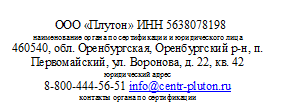 